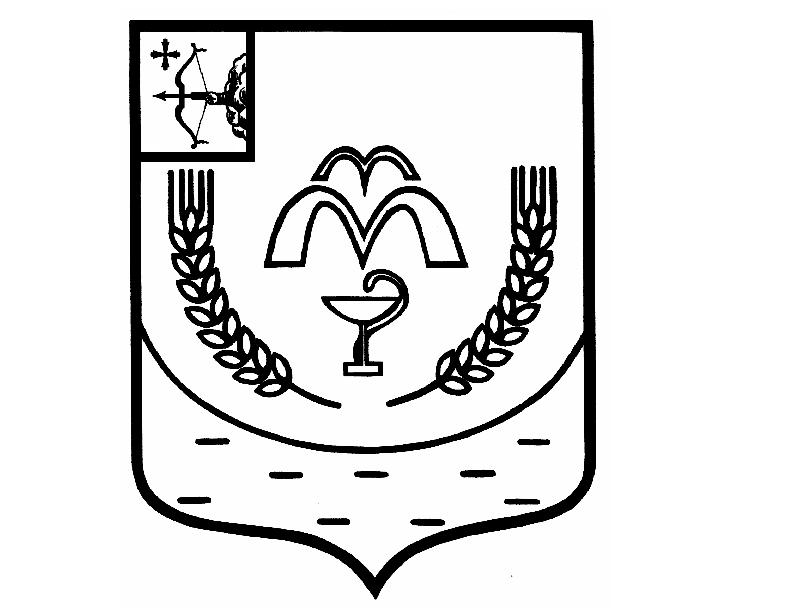 КУМЕНСКАЯ РАЙОННАЯ ДУМАШЕСТОГО СОЗЫВАРЕШЕНИЕот 22.03.2022 № 7/49пгт КумёныО списании недвижимого имуществаВ соответствии со статьей 23 Устава муниципального образования Куменский муниципальный район Кировской области, Положением об управлении и распоряжении имуществом муниципального образования Куменский муниципальный район Кировской области, Акта обследования недвижимого имущества от 28.02.2022, Кумёнская районная Дума РЕШИЛА:          1. Списать и исключить из Реестра муниципального имущества, находящегося в муниципальной собственности муниципального образования Куменский район Кировской области,  имущество в связи с его физическим износом и невозможностью дальнейшей эксплуатации, нецелесообразностью восстановления, согласно приложения № 1.          2. Настоящее решение вступает в силу с момента его официального опубликования. Председатель Куменской районной Думы     А.А. МашковцеваГлава Куменского района        И.Н. ШемпелевПриложение № 1 крешению Куменской районной Думы от 22.03.2022 № 7/49          ПЕРЕЧЕНЬ недвижимого имущества, находящегося в казне муниципального образования Куменский муниципальный район Кировской области, подлежащего списанию№ п/пНаименование объектаГод постройки Местонахождение объекта (адрес)Технические характеристики объектаБалансовая стоимостьобъекта (рублей)Запись из ЕГРН1Нежилое здание (котельная)1975Кировская область, Куменский район, с. Верхобыстрица, ул. Хохрякова, д.23аКирпичное одноэтажное здание, площадь 115,7 кв.м 960601,80№ 43:14:350105:217-43/001/2020-1  от 22.05.20202Нежилое здание (котельная)1988Кировская область, Куменский район, дер.Желны, ул.Новая, д.24Кирпичное одноэтажное здание, площадь 152,8 кв.м 2551800,70№ 43:14:350112:495-43/001/2020-1  от 22.05.2020